Networking
CM30078/CM50123Russell Bradford2023/241. TCPFlow Control16 bits of advertised window size: for flow controlTCP implements flow control, i.e., adjusting the rate of sending packets up or down to make best use of current conditions (a) in the network and (b) in the receiving hostThe advertised window deals with (b)The destination has only a limited amount of buffer memory it can store new segments inIf the application is not reading the data as fast as it arrives, the buffer will fill up2. TCPFlow ControlThe window size is the amount of buffer the receiver has left: the receiver sends this value in each segment going back to the senderIf the space left is very small, the sender can slow down sending until space in the receiver is freed up3. TCPFlow Control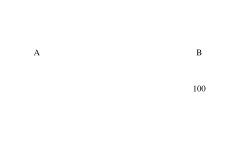 Initially B has space 100 in its buffer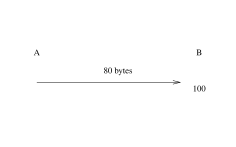 A sends 80 bytes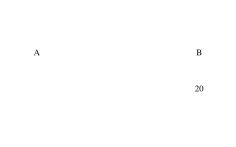 B save the data in its buffer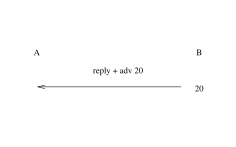 On the next returning segment, B advertises 20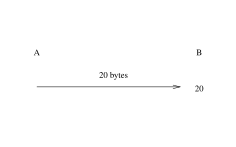 A now knows it shouldn’t send more than 20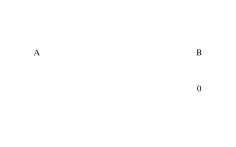 Next advertisement would be 0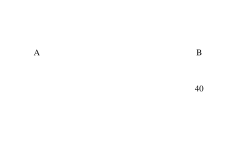 Until B reads some of the data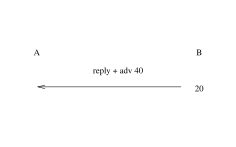 And can advertise the space4. TCPFlow ControlThus B can tell A to slow down or speed up as appropriate to its remaining buffer space16 bits gives a maximum buffer of 65535 bytes: much too small for modern hosts that have megabytes to play withThere is a header option to scale this up to something reasonableSymmetrically, A has its own advertised window that it sends to BThe other flow control mechanism to deal with varying conditions in the network comes later5. TCPChecksum of the header, the data, plus some fields of the IP layerAgain, bad design!Urgent pointer: active if the URG flag is setThe urgent pointer is a pointer into the data stream that indicates where the current urgent data block endsUrgent data includes things like interrupts that need to be processed before any other data that is buffered6. TCPThe OS should notify the application when an URG is received, e.g., using an interruptThe OS interrupt code would then read through the urgent data block and act appropriately on what it finds there7. TCPIn a similar vein we have thePSH flag: set to indicate the destination OS should pass data to the application as soon as possibleThe destination OS might be holding back data for some reason before passing it on to the application, e.g., collecting together segments into one large buffer for efficiency reasonsOr holding back notifications to the application that data has arrived: again not to swamp the application with loads of notifications of small amounts of dataThis flag says send the buffered data to the application, don’t wait8. TCPOriginally it was intended the client application could set the PSH when it felt the server should not be hanging about buffering dataThese days, there is no mechanism (in the sockets API) for applications to specify this, but the TCP software itself sets PSH when appropriate, e.g., when the client’s send buffer emptiesThe idea here is that there is no point for the receiver waiting for more data, as there is no more to send right now9. TCPAfter the fixed header there are the options, including window scale and maximum segment sizeAfter the options header is the data, which can be empty, e.g. for a pure ACK10. TCPOptionsTCP Options are many and varied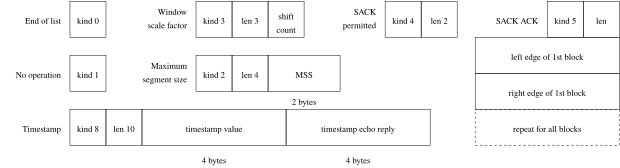 Some TCP optional headers11. TCPOptionsOptions start with a 1 byte kind which indicates what the option is to doKinds 0 and 1 are one byte long; others have a length fieldNo operation (NOP) is used to pad to align fields to a multiple of 4 bytesMaximum segment size (MSS) specifies how large a segment we can cope with: the headers are not included in count12. TCPMSSThe MSS is the largest TCP segment the host can processNote that this segment might be reconstructed from more than one IP fragment, so might not be directly related to the MTUHowever, if we want to ensure no IP fragmentation, the MSS must be set to the MTU minus headers:  bytes for IP and TCPThus a TCP implementation must be able to process a MSS of  bytesThe MSS is usually communicated in the option header in the setup of the TCP connection, and is typically set to avoid fragmentation13. TCPOptionsAs previously mentioned, the window scale option allows us to multiply up the value in the advertised window size header fieldThis optional field contains a value from 0 to 14A value of  scales by : thus a maximum window of  bytes (a gigabyte)But that’s still only about a second’s worth of data in a 10Gb/s Ethernet!A large window is very important is modern fast networks to get the most out of the available bandwidth: we don’t want the client to have to keep stopping to wait for the server14. TCPOptionsMy desktop uses a window scale of 7:  bytes, or a maximum of 8MB buffer space per connectionIts initial window size on a new TCP connection is 14600, meaning  bytes, so a buffer of a bit under 2MB has been allocated (for this socket)Exercise Go back and re-read the section on advertised windows15. TCPOptionsTimestamp (TS val) puts the time of day into the segment header, allowing accurate measurement of the round trip time (RTT) of a segment and its ACK. Useful for computing retransmission times (see later)Timestamp Echo Reply (TS ECR) in an ACK segment is the timestamp being returned to the sender so it can compute the RTTSelective acknowledgement (SACK) is an extension of the ACK mechanism that allows more flexible ways of acknowledging segments. SACK is negotiated in the connection setup with a SACK Permitted option16. TCPOptionsSeveral options are only allowed in the first segment of a new connection, e.g., Window scale, MSS and SACK PermittedThis is because some things, e.g., buffer space, need to be set up before a connection and varying them mid-connection is difficult or makes little sense17. TCPSetup and TeardownTCP is connection oriented, meaning a connection is set up between source and destination, and all packets that flow within this connection are related, through the sequence numbers, and they all use the same state, such as advertised windowFor example, a connection to fetch a web page from a server will involve many segmentsNote that each TCP connection is separate from all others and has its own stateIt is important to realise that this is a connection in the transport layer18. TCPSetup and TeardownThe underlying layer, IP, is not connection oriented, and each individual datagram is treated individually, e.g., might take a different route to its destination: IP is connectionlessThus TCP connection has a weak version of sessions: though no further session mechanism is provided, e.g., no session resumption19. TCPConnection(less)UDP is not connection oriented. Each datagram in UDP is treated individuallyUDP is a connectionless protocolOf course, both connection oriented and connectionless protocols are useful in the right circumstances20. TCPSetup and TeardownSetting up a TCP connection is complicated, as there is a lot of state that must be set up, e.g., sequence numbers, initial advertised windows, and buffers amongst other thingsSimilarly, closing a connection is not trivial: we must ensure all segments in flight have been ACKed properly. Perhaps segments need to be resent. Thus a connection will hang around for a little after closing to ensure everything is tidied upFortunately for the application programmer, all this detail is taken care of by the TCP layer software in the operating system: though it does have occasional repercussions in the application if the connection needs to outlive the application for a while21. TCPSetup and TeardownBefore TCP can send data, it exchanges some packets with the setup information22. TCPSetup and Teardown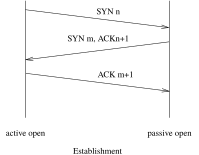 TCP setup handshakeThree segments are needed to exchange the information needed to make a new connection; The initiator, the client, sends a segment with the SYN flag set and its initial sequence number (ISN), , is randomly generated; The receiver, the server, replies with another SYN segment containing its own ISN, ; It also ACKs the client’s ISN with , the sequence number of the next byte it expects from the client; The initial SYN can be lost just like any other segment, so we need to ACK it independently of the first data byte, which comes later; The client ACKs the server’s ISN with 23. TCPSetup and TeardownThis is called a three way handshakeThese segments contain no user data: they are overhead in setting up the connectionOverhead in time and overhead in packets on the networkAfter the handshake we can start sending dataThe client (first one to initiate) is said to do an active open, while the server does a passive open24. TCPSetup and Teardown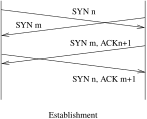 TCP simultaneous openIt is possible (but rare) for both hosts to do an active open, where the SYNs cross each other in flightMatching TCP port numbers will identify when this happensThis is defined to produce one new connection, not two25. TCPSetup and Teardown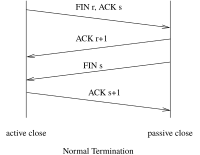 TCP teardownClosing a connection takes up to four segments; TCP is full duplex, and a connection in one direction may be closed independently of the other; The FIN flag is set to indicate a half close: this indicates no more data will be sent from this end; We can still receive data at this end; The FIN is ACKed; When the other end wants to close, it sends a FIN and gets an appropriate ACK; Note there may still be data (and the corresponding returning ACKs) flowing from the server to the client before the server decides to close; The first close is called an active close; The other end does a passive close26. TCPSetup and Teardown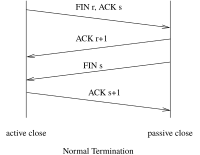 Active close from left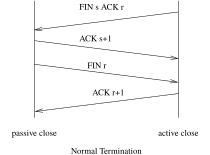 Active close from rightEither end can initiate the active close; it does not need to be the host that did the active open27. TCPSetup and Teardown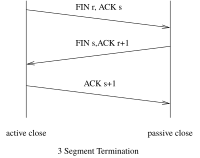 Three segment closeThe passive close FIN can be piggybacked on the ACK: this then takes only three segments28. TCPSetup and Teardown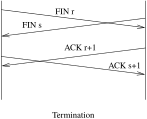 Simultaneous active closeThere can (rarely) be a simultaneous active close: this takes four segments again29. TCPTerminationConnections are almost always ended by the FIN handshake, but there is another way to end a connection when something is badly wrongThis is to send a reset (RST) segment, i.e., with the RST flag setThis is for error cases, e.g., a segment arrives that doesn’t appear to be for a current connection, the server will reply with a RSTFor example, if a server crashes and reboots while the client is still sending the server will not know what to do with the segments it is receiving; so it replies with a RST30. TCPTerminationWhen a host gets a RST it ends the connection immediately, discarding all state and buffered segmentsOften seen by the application as a “connection reset by peer” message31. TCPTerminationA connection ended by FINs is called an orderly release; if ended by a RST it is an abortive releaseRSTs are not ACKed: the connection ends right hereExercise Think about the security aspects of this: a third party can inject a RST segment into a connection to kill it